COMISARIA DE LA POLICIA PREVENTIVA MUNICIPAL DE SAN PEDRO TLAQUEPAQUE.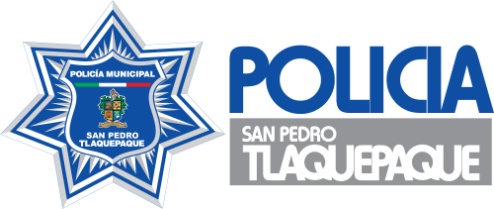                                          DIRECCION OPERATIVA                                                             03 de Julio del 2017.                                                             OFICIO: 2605/2017.ASUNTO: Informe Para Transparencia.C. LIC. GUSTAVO ADOLFO JIMENEZ MOYACOMISARIO DE LA POLICIA PREVENTIVA MUNICIPAL DE  SAN PEDRO TLAQUEPAQUE, JALISCOP R E S E N T EPor medio del presente, remito a usted informe de para Transparencia en Materia de Seguridad Publica, correspondiente al mes de JUNIO  del 2017, en los siguientes términos:INFORME MENSUAL PARA TRANSPARENCIASin otro particular por el momento quedo a sus superiores órdenes para lo que a bien tenga ordenar.ATENTAMENTE “2017, AÑO DEL CENTENARIO DE LA PROMULGACION DE LA CONSTITUCION POLITICA DE LOS ESTADOS UNIDOS MEXICANOS, DE LA CONSTITUCION POLITICA DEL ESTADO  LIBRE Y SOBERANO DE JALISCO Y DEL NATALICIO DE JUAN RULFO”.OFICIAL. JOSE ALFREDO FELIX OSORIO,DIRECTOR OPERATIVO DE LA POLICIA PREVENTIVA MUNICIPAL DE SAN PEDRO TLAQUEPAQUE.C.C.P. LIC. YADIRA ALEXANDRA PARTIDA GOMEZ.  DIRECTORA DE VINCULACION CIUDADANA. ………………PTE.C.C.P. ARCHIVOJAFO/IAGE/LYVDVIGILANCIAS A EVENTOS Y  EN ACTIVIDADES DIVERSASVIGILANCIAS A EVENTOS Y  EN ACTIVIDADES DIVERSASVIGILANCIAS A EVENTOS Y  EN ACTIVIDADES DIVERSASVÍA RECREATIVA04 JUNIO 2017SE BRINDO SEGURIDAD.“CARAVANA JALISCO PRODUCE, JALISCO CONSUME”PARROQUIA DE NUESTRA SEÑORA DEL REFUGIO COL. CERRO DEL CUATRO, 01 DE JUNIO 2017, 10:00 HORAS.CUBRIENDO EL EVENTO CON RECORRIDOS CONSTANTES POR LAS CONFLUENCIAS, CONTANDO CON UNA AFLUENCIA DE 50 PERSONAS APROXIMADAMENTE, TERMINANDO SIN NINGUNA NOVEDAD DE RELEVANCIA QUE MANIFESTAR. CENTRO HISTÓRICO, GIROS COMERCIALESCALLE INDEPENDENCIA Y CALZADA EJERCITO, 01 JUNIO 2017SE BRINDO VIGILANCIA PARA CONTROL CONTINUO DE RUIDOS A DECIBELES EN LOS GIROS COMERCIALES, TERMINANDO SIN NINGUNA NOVEDAD DE RELEVANCIA QUE MANIFESTAR. DESFILE DE ALEBRIJES MONUMENTALES DEL VALET FOLCLÓRICO MESTLI CALLE INDEPENDENCIA Y CALZADA EJÉRCITO 03 DE JUNIO 2017, 19:00 A 21:00 HORAS. LIC. VICENTE MAGAÑA DIRECTOR DE TURISMO INFORMA SE CANCELO EL DESFILE CON LA PARTICIPACIÓN DE 50 PERSONAS APROXIMADAMENTE. INAUGURACIÓN DEL COMEDOR COMUNITARIOS “PARQUES DE LA VICTORIA” COL. PARQUES DE LA VICTORIA, 14 DE JUNIO 2017, 12:00 HORAS SE BRINDO EL APOYO DE VIGILANCIA CONTANDO CON LA PRESENCIA DE LA C. PRESIDENTA MUNICIPAL MARÍA LIMÓN GARCÍA CONTÁNDOSE CON UN APROXIMADO DE 100 PERSONAS VECINAS DEL LUGAR TERMINANDO EVENTO SIN NOVEDAD DE RELEVANCIA QUE MANIFESTAR.OLIMPIADA NACIONAL JUVENIL CANCHAS DE USO MÚLTIPLE DEL REFUGIO, 14 JUNIO 2017, 08:00 A 21:00 HORAS. SE PROPORCIONO VIGILANCIA DEL CODE, ASISTIENDO APROXIMADAMENTE 1500 PERSONAS FINALIZANDO SIN QUE SE PRESENTARA NINGUNA NOVEDAD DE RELEVANCIA. SALÓN LUCY CALLE JUAN DE LA BARRERA #557 COL. GUADALUPANA, 15 DE JUNIO DEL 2017LOS ENCARGADOS DE TURNOS RESPECTIVAMENTE SE HAN RESPONSABILIZADO DE LA VIGILANCIA EN DICHO LUGAR FINALIZANDO SIN NOVEDAD. PALENQUE DE SAN PEDRO TLAQUEPAQUE 15, DE JUNIO AL 02 DE JULIO 2017. SE PROPORCIONO VIGILANCIA TRANSCURRIENDO SIN NINGUNA NOVEDAD DE RELEVANCIA. JUEGOS DEPORTIVOS NACIONALES ESCOLARES DE LA EDUCACIÓN BÁSICA 2016-2017.SALÓN DE USOS MÚLTIPLES DE PENSIONES DEL ESTADO, 16 JUNIO 2017.SE PROPORCIONO LA VIGILANCIA NECESARIA, TRANSCURRIENDO SIN NOVEDAD DE IMPORTANCIA.FIESTAS DE SAN PEDRO TLAQUEPAQUE PRIMER CUADRO DE SAN PEDRO TLAQUEPAQUE, 17 JUNIO AL 02 DE JULIO 2017. SE LLEVARON A CABO OPERATIVOS PARA VIGILANCIA EN COORDINACIÓN, TRANSCURRIENDO SIN NINGUNA NOVEDAD DE RELEVANCIA. DESFILE INAUGURAL FERIA DE SAN PEDRO TLAQUEPAQUE 2017.PLAZA FÓRUM A JARDÍN HIDALGO, 19 DE JUNIO 2017, 10:30 HORAS. CON LA PARTICIPACIÓN DE 7 CARROS ALEGORICOS, UN TRÁILER ALEGÓRICO, 200 PARTICIPANTES DEL CONTINGENTE CON UNA AFLUENCIA DE 4,000 PERSONAS TRANSCURRIENDO SIN QUE SE PRESENTARA NINGUNA NOVEDAD DE RELEVANCIA.DIA DEL PADRE CEMENTERIO GOBERNADOR CURIEL AL CRUCE DEL SOL, CEMENTERIO ADOLF HORD Y PERIFÉRICO COL. TOLUQUILLA, 18 DE JUNIO 2017CONTANDO CON UNA AFLUENCIA DE 100 VISITANTES APROXIMADAMENTE, CULMINANDO SIN NINGUNA NOVEDAD DE RELEVANCIA.STANDS DE ARTESANÍASHERRERA Y CAIRO ESQUINA CON HIDALGO Y JUÁREZ, 22 JUNIO 2017SE PROPORCIONO VIGILANCIA, TRANSCURRIENDO SIN NOVEDAD DE IMPORTANCIA.8VO, MEDIO MARATÓN TLAQUEPAQUE CONTRA LAS ADICCIONESJUÁREZ Y PROGRESO, 25 DE JUNIO 2017, 08:00 10:30 HORAS.CON UNA PARTICIPACIÓN DE 1550 PARTICIPANTES, COMO ENCARGADA DEL EVENTO LA C. MAITE CORONA HERNÁNDEZ DIRECTORA DE COMUDE, TRANSCURRIENDO SIN NINGUNA NOVEDAD DE RELEVANCIA. “PENSIÓN ADULTO MAYOR”SANTA ANITA 30 JUNIO 2017.EL TRASLADO SE LLEVO A CABO CULMINANDO SIN NINGUNA NOVEDAD DE RELEVANCIA. CUADRAGÉSIMA PRIMERA EDICIÓN DEL PREMIO NACIONAL DE LA CERÁMICA PATIO SAN PEDRO, CENTRO CULTURAL EL REFUGIO, 19:00 HORAS Y CULMINO 20:30 HORAS. CON UNA AFLUENCIA DE 700 PERSONAS, LA PRESENCIA DEL C. GOBERNADOR DEL ESTADO ARISTÓTELES SANDOVAL, LA C. PRESIDENTA MUNICIPAL MARÍA ELENA LIMÓN GARCÍA Y EL SECRETARIO DE GOBERNACIÓN DEL ESTADO, TRANSCURRIENDO EL EVENTO SIN NINGUNA NOVEDAD DE RELEVANCIA.  VIGILANCIAS  ESPECIALES EN  DIVERSAS COLONIASVIGILANCIAS  ESPECIALES EN  DIVERSAS COLONIASDENUNCIAS ANÓNIMASFUERON VERIFICADAS Y SE EXHORTO AL PERSONAL PARA QUE CONTINÚEN PENDIENTES EN LAS INMEDIACIONES DE LOS DOMICILIOS QUE SE REPORTEN.VIGILANCIA EN LA ZONA CENTRO.SE REFORZÓ LA VIGILANCIA EN LA ZONA CENTRO DE LA CIUDAD, TANTO CON PATRULLAS PERTENECIENTES AL SECTOR UNO, COMO DE LA POLICÍA TURÍSTICA, ESTABLECIENDO RECORRIDOS NOCTURNOS CON PERSONAL PIE A TIERRA EN EL PRIMER CUADRO, REGISTRÁNDOSE LA DETENCIÓN DE 8 PERSONAS POR DIFERENTES MOTIVOS.VIGILANCIA EN LAS COLONIAS: HIDALGO, ZONA CENTRO, LOMAS DE TLAQUEPAQUE, REAL CAMICHINES, ÁLVAREZ DEL CASTILLO, INFONAVIT REVOLUCIÓN, PARQUES DE LA VICTORIA, SOLIDARIDAD, LOMAS DE SAN MIGUEL, VALLES DEL PARAÍSO, EL MORITO, ÁLVARO OBREGÓN, SAN MARTIN DE LAS FLORES DE ARRIBA, FRANCISCO SILVA ROMERO, SAN MARTIN DE LAS FLORES DE ABAJO, LOMAS DEL TAPATÍO, SAN PEDRITO, SANTIBÁÑEZ, HACIENDAS DE VIDRIO, LA ROMITA, GUADALUPANA, EL CAMPESINO, LAS JUNTITAS, PARQUES DE SANTA CRUZ DEL VALLE, LAS JUNTAS, LA INDÍGENA, LOMAS DEL CUATRO, PARQUES COLON, NUEVA SANTA MARÍA, EL SAUZ, BALCONES DE SANTA MARÍA, CERRO DEL TESORO, GUAYABITOS, SANTA MARÍA TEQUEPEXPAN, LA CALERILLA, HACIENDAS SAN JOSÉ, EL REAL. SE ESTABLECIERON CONSIGNAS ESPECÍFICAS Y  DE ACUERDO A LA PROBLEMÁTICA PARTICULAR DE CADA COLONIA PARA QUE LAS PATRULLAS ASIGNADAS  A LOS RECORRIDOS DE VIGILANCIA EN TODOS LOS SECTORES OPERATIVOS, EFECTÚEN PATRULLAJES CONTINUOS CON EL OBJETIVO DE INHIBIR LA COMISIÓN DE FALTAS ADMINISTRATIVAS Y DELITOS.VIGILANCIAS  ESPECIALES EN PLANTELES EDUCATIVOSVIGILANCIAS  ESPECIALES EN PLANTELES EDUCATIVOSESCUELA SECUNDARIA 121, ESCUELA SECUNDARIA MAYOR 131 J., ESCUELA SECUNDARIA 51, ESCUELA SECUNDARIA FRAY JUNÍPERO SIERRA. PREPARATORIA 12, SECUNDARIA NUMERO 03, SECUNDARIA NUMERO 43, SECUNDARIA NUMERO, 51, SECUNDARIA NUMERO 91, SECUNDARIA NUMERO 97 Y SECUNDARIA NUMERO 120. CONFORME A LOS DIVERSOS PROBLEMAS QUE AUTORIDADES ESCOLARES HAN DADO A CONOCER A ÉSTA COMISARIA, SE INSTRUMENTARON DISPOSITIVOS DE SEGURIDAD EN LOS HORARIOS DE INGRESO Y SALIDA DE LOS ESTUDIANTES, PARA GARANTIZAR LA SEGURIDAD DE LOS ESTUDIANTES, ADEMÁS DE INHIBIR LA COMISIÓN DE DELITOS QUE AFECTE A LOS PLANTELES EDUCATIVOS Y COMUNIDAD ESCOLAR.VIGILANCIAS Y SEGURIDAD EN FESTIVIDADES RELIGIOSASVIGILANCIAS Y SEGURIDAD EN FESTIVIDADES RELIGIOSASFIESTAS PATRONALES “CAPILLA DE SAN JUAN BAUTISTA”, PEREGRINACIONES PARROQUIA SAN PEDRO TLAQUEPAQUE, SOLEMNE EUCARISTÍA SANTUARIO DE LOS MÁRTIRES, SAN PEDRO APÓSTOL, SE PROPORCIONO VIGILANCIA DE MANERA CONTINUA DURANTE EL PERIODO DE LAS FIESTAS, ASÍ MISMO SE ENTREVISTO CON LOS ORGANIZADORES DE LOS EVENTOS.  ACCIONES DE COORDINACIÓNACCIONES DE COORDINACIÓNLA DIRECCIÓN DE  VINCULACIÓN CIUDADANA DE ÉSTA COMISARIA, LLEVO A CABO REUNIONES VECINALES EN LAS SIGUIENTES COLONIAS: SENTIMIENTOS DE LA NACIÓN, SAN PEDRITO, LAS HUERTAS, PARQUE DE LA VICTORIA, LOMAS DEL TAPATÍO, GUADALUPANA, LAS JUNTITAS, EL CAMPESINO.  CON BASE EN LAS REUNIONES ORGANIZADAS POR LA DIRECCIÓN DE VINCULACIÓN CIUDADANA DE ÉSTA COMISARIA, EN COORDINACIÓN CON LOS DIVERSOS SECTORES OPERATIVOS SE ATENDIÓ LA PROBLEMÁTICA  QUE MANIFIESTAN LOS CIUDADANOS, LO QUE PERMITIÓ TOMAR ACCIONES IMPLEMENTANDO OPERATIVOS PARA EVITAR LA COMISIÓN DE FALTAS ADMINISTRATIVAS Y DELITOS.ACCIONES PERMANENTESACCIONES PERMANENTESMEDIANTE RECORRIDOS PIE A TIERRA SE VIGILA LAS CALLES DE LA ZONA CENTRO,  DE ESTE MUNICIPIOCON EL GRUPO DENOMINADO POLICÍA TURÍSTICA SE VIGILAN TODOS LOS ESTABLECIMIENTOS, PEATONES VEHÍCULOS QUE SE ENCUENTRAN EN EL PRIMER CUADRO, HACIENDO RECORRIDOS MÁS CONSTANTES EN DÍAS DE MAYOR CONCURRENCIA EN LA ZONA DEL PARIÁN,  DEL MUNICIPIO DE SAN PEDRO TLAQUEPAQUE  JALISCO.VIGILANCIA EN LAS PREPARATORIAS NO. 16, 65 Y 43. SE MANTIENEN OPERATIVOS DE VIGILANCIA SOBRE LAS CONFLUENCIAS DE LA PREPARATORIA 16 DIARIAMENTE, CON LA UNIDAD DEL ÁREA, PERSONAL MOTORIZADO, Y SU SERVIDOR, REFORZANDO PRIMORDIALMENTE A LA ENTRADA Y LA SALIDA DE LOS ALUMNOS. TURNOS DIURNOS Y NOCTURNOS CON LA FINALIDAD DE DISMINUIR LOS ÍNDICES DELICTIVOS DE ESTE SECTOR, SE IMPLEMENTARON DIVERSOS OPERATIVOS ESPECIALES COORDINADOS POR UN SERVIDOR EN CONJUNTO DE LOS OFICIALES QUE ABORDAN LAS UNIDADES DE CADA ÁREA, SOBRE LOS PUNTOS CONFLICTIVOS QUE TIENEN POR CONSIGNA DE CADA COLONIA.VIGILANCIA DE PLANTELES EDUCATIVOS, TANTO DE LA SECRETARIA DE EDUCACIÓN PÚBLICA COMO DE LA UNIVERSIDAD DE GUADALAJARA, QUE SE ENCUENTRAN DENTRO DEL MUNICIPIO.EN PLANTELES EDUCATIVOS, SE INCREMENTO LA VIGILANCIA DANDO RECORRIDOS EN LAS PERIFERIAS DE LOS PLANTELES  ASÍ COMO RECORRIDOS NOCTURNOS CON LA FINALIDAD DE EVITAR CUALQUIER ACTO ILÍCITO O VANDALISMO SOBRE DICHOS PLANTELES, HASTA EL MOMENTO NO SE HA REPORTADO NINGUNA INCIDENCIA EN PLANTELES EDUCATIVOS CONTINUANDO CON LA CITADA VIGILANCIA. VIGILANCIA EN LAS VÍAS RÁPIDAS INHIBIR EL ROBO A VEHÍCULOS DE CARGA PESADA, EN PERIFÉRICO, CARRETERA CHÁPALA, LÁZARO CÁRDENAS Y LIBRE A ZAPOTLANEJO. COMO ORDEN VERBAL SE TIENE COMO CONSIGNA PROPORCIONAR VIGILANCIA EN LOS BANCOS Y TIENDAS DEPARTAMENTALES LAS CUALES SE ENCUENTRAN EN ZONA CENTRO. SIN NINGUNA RELEVANCIA QUE MANIFESTAR. ACCIONES Y APOYO, COLABORACIÓN CON AUTORIDADES JUDICIALES Y MINISTERIALESACCIONES Y APOYO, COLABORACIÓN CON AUTORIDADES JUDICIALES Y MINISTERIALESPROTOCOLO “ALBA”, DILIGENCIAS, SEGURIDAD Y AUXILIO, CEDULAS DE CITACIÓN, BÚSQUEDA Y LOCALIZACIÓN, NOTIFICACIÓN, CARPETAS DE INVESTIGACIÓN, SE EXHORTA AL PERSONAL PARA LA BÚSQUEDA Y LOCALIZACIÓN DE PERSONAS DESAPARECIDAS PROPORCIONANDO LAS CARACTERÍSTICAS Y PONIENDO LAS FOTOGRAFÍAS EN LUGAR VISIBLE, SE ACUDE A LOS DOMICILIOS PARA CONOCER EL TIPO DE INSEGURIDAD QUE LES AQUEJA A LOS CUALES SE LES PROPORCIONA EL NUMERO DE ESTA COMISARÍA PARA EN CASO DE ALGÚN REQUERIMIENTO, ASÍ COMO TAMBIÉN SE ACUDE A  LOS DOMICILIOS CITADOS A LA ENTREGA DE CEDULAS DE CITACIÓN, NOTIFICACIONES ASÍ COMO LOCALIZACIONES, ASÍ MISMO EN COORDINACIÓN CON LA DIRECCIÓN JURÍDICA Y DERECHOS HUMANOS SE APOYA A PERSONAL DE DIVERSOS JUZGADOS ESPECIALIZADOS EN DIFERENTES MATERIAS CON EL FIN DE LLEVAR A CABO DILIGENCIA, NOTIFICACIONES Y ENTREGA DE CEDULAS DE CITACIÓN EN DIFERENTES RUBLOS.